РЕШЕНИЕ              Двадцать восьмой сессии Совета депутатов третьего созыва"30"  декабря  2016 года            № 28-92                  с. Мендур-Соккон  Руководствуясь пунктом 1 части 10 статьи 35, частью 3 статьи 44 Федерального закона от  06.10.2003 г. №131-ФЗ  «Об общих принципах организации местного самоуправления в Российской Федерации», Совет депутатов МО «Мендур-Сокконское сельское поселение» третьего созыва РЕШИЛ:1.Принять Устав муниципального образовния Мендур-Сокконское сельское поселение Усть-Канского района Республики Алтай согласно приложению к настоящему решению.2.Отменить решение №17/46 Совета депутатов Мендур-Сокконского сельского поселения от 14 мая 2008 года.3.Главе Мендур-Сокконского сельского поселения представить  Устав муниципального образования Мендур-Сокконское сельское поселение, принятый настоящим решением, в течение 15 дней со дня его принятия в Управление Минюста России по Республике Алтай  на государственную регистрацию.4.Принятый настоящим решением Устав муниципального образования Мендур-Сокконское сельское поселение, пройдя государственную регистрацию, вступает в  силу со дня его официального обнародования на информационном стенде администрации сельского поселения.5. Конроль за исполнением настоящего решения оставляю за собой.Глава Мендур-Сокконского сельского поселения                                         Е.С Махалина.РоссийскаяФедерация       сельский Совет             депутатов Мендур-Сокконского сельского поселенияУсть-КанскогорайонаРеспублики Алтай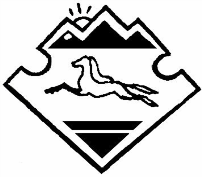 Россия ФедерациязыМендур-Соккон jурттын jеезезинин jурт Соведи Кан-Оозы аймагындагы Алтай Республиканын